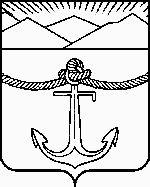 СОБРАНИЕмуниципального образования«Холмский городской округ» РЕШЕНИЕ от 24.12.2015 г.  № 30/5-313В соответствии с законом Сахалинской области от 10.04.2015г. №19-ЗО «О внесении изменений в закон Сахалинской области «Об избирательных комиссиях, комиссиях референдума в Сахалинской области», законом Сахалинской области от 11.04.2008г.  №26-ЗО «Об избирательных комиссиях, комиссиях референдума в Сахалинской области», пунктом 1 части 3 статьи 28 Федерального закона от 06.10.2003г. №131-ФЗ «Об общих принципах организации местного самоуправления в Российской Федерации», пунктом 1 части 3 статьи 21 Устава муниципального образования «Холмский городской округ»,   руководствуясь пунктом 1 части 1 статьи 30 Устава муниципального образования «Холмский городской округ», Собрание муниципального образования «Холмский городской округ»РЕШИЛО:1. Внести в Устав муниципального образования «Холмский городской округ» (далее – Устав) следующие изменения и дополнения:1) Часть 9 статьи 47 Устава изложить в следующей редакции:«9. Формирование избирательной комиссии Холмского городского округа осуществляется Собранием Холмского городского округа не ранее чем за 14 дней до даты истечения срока полномочий и не позднее даты истечения срока полномочий избирательной комиссии муниципального образования предыдущего состава. Решение о назначении членов избирательной комиссии муниципального образования подлежит официальному опубликованию.»;2) Во втором предложении части 10 статьи 47 Устава:а) слова «политических партий, выдвинувших федеральные списки кандидатов, которым переданы депутатские мандаты в соответствии со статьей 82.1 Федерального закона от 18.05.2005г. №51-ФЗ «О выборах депутатов Государственной Думы Федерального Собрания Российской Федерации,» исключить;   б) слова «законом Сахалинской области, предусмотренным пунктом 17 статьи 35 Федерального закона от 12.06.2002г.   N67-ФЗ «Об основных гарантиях избирательных прав и права на участие в референдуме граждан Российской Федерации», заменить словами «частью 10.1 статьи 66 Закона Сахалинской области от 10.04.2008г. №22-ЗО «О выборах депутатов Сахалинской областной Думы»;3) В пункте 1 части 11 статьи 47 Устава слова «, а так же политических партий, выдвинувших федеральные списки кандидатов, которым переданы депутатские мандаты в соответствии со статьей 82.1 Федерального закона от 18.05.2005 № 51-ФЗ «О выборах депутатов Государственной Думы Федерального Собрания Российской Федерации.» исключить.  4) В пункте 2 части 11 статьи 47 Устава слова «законом Сахалинской области, предусмотренным пунктом 17 статьи 35 Федерального закона от 12.06.2002г.  N 67-ФЗ «Об основных гарантиях избирательных прав и права на участие в референдуме граждан Российской Федерации» заменить словами «частью 10.1 статьи 66 Закона Сахалинской области «О выборах депутатов Сахалинской областной Думы»;  5) В пункте 2 части 1 статьи 48 Устава слова «правовым обучением избирателей, профессиональной подготовкой членов комиссий и других организаторов выборов» исключить и дополнить словами «изданием необходимой печатной продукции»;           6) Пункт 3 части 1 статьи 48 Устава изложить в следующей редакции:  «3) осуществляет на территории муниципального образования меры по организации финансирования подготовки и проведения выборов в органы местного самоуправления, местных референдумов;»;   7) В пункте 4 части 1 статьи 48 Устава слова «распоряжается денежными средствами, выделенными» заменить словами «распределяет денежные средства, выделенные», слова «выборов, референдумов» заменить словами «выборов в органы местного самоуправления, местного референдума»;    8) В пункте 7 части 1 статьи 48 Устава после слов «на территории Холмского городского округа» дополнить словами «при проведении выборов в органы местного самоуправления, местного референдума»;    9) В пункте 8 части 1 статьи 48 Устава после слов «на территории Холмского городского округа» дополнить словами «при проведении выборов в органы местного самоуправления, местного референдума»;   10) Пункты 9, 15-21 части 1 статьи 48 Устава признать утратившими силу;   11) В пункте 14 части 1 статьи 48 Устава слова «образования избирательных округов» заменить словами «одномандатных и (или) многомандатных избирательных округов по выборам депутатов Собрания Холмского городского округа»;   12) Пункт 22 части 1 статьи 48 Устава дополнить словами «, при проведении выборов в органы местного самоуправления, местного референдума»;   13) В пункте 25 части 1 статьи 48 Устава слова «может принять решение» заменить словами «принимает решение»;   14) В пункте 28 части 1 статьи 48 Устава после слов «избирательной комиссии Холмского городского округа;» дополнить словами «, устанавливает порядок делопроизводства и документооборота в комиссии».  2. Решение вступает в силу после государственной регистрации в установленном законом порядке и последующего опубликования в газете «Холмская панорама».  3. Контроль за исполнением настоящего решения возложить на председателя Собрания муниципального образования «Холмский городской округ»  (Бородин А.Н.) и на постоянную комиссию по Регламенту, депутатской этике и местному самоуправлению Собрания муниципального образования «Холмский городской округ» (Карпочева Т.В.).Мэр муниципального образования«Холмский городской округ»                                                                           О.П. НазаренкоПредседатель Собраниямуниципального образования«Холмский городской округ»                                                                             А.Н. БородинО внесении изменений и дополнений в Устав муниципального образования «Холмский городской округ»